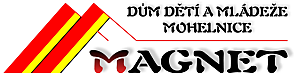 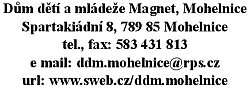 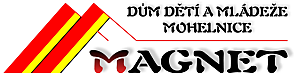 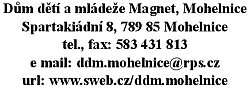                        O b j e d n á v k a  č . 3 /2018 Dodavatel                                                            Visiocom s.r.o.                                                                            Smilova 307                                                                            K rukám Mgr. Radima Prchala                                                                            530 02  PardubiceNa základě jednání s Vaší firmou objednáváme tímto dodávku 60 ks LED světel do semaforů - dle cenové nabídky NAB 2018040. Cena za tuto dodávku celkem je   94 999,21 Kč včetně DPH.Fakturujte na  adresu:                                                                                                         Dům dětí a mládeže Magnet, Mohelnice                                       Spartakiádní 8                                      789 85 MohelniceČíslo účtu :                   21038841/0100                                      KB MohelniceIČO :                             00853020Vyřizuje : Alena Junková  č.tel. 583431813                                            hlavní účetní                              razítko:   28.5.2018                                                           28.5.2018  ………………………………………………..                                           …………………………………………………                                                                                                     datum a podpis správce rozpočtu                                                datum a podpis příkazce operace                                                                                                      a hlavní účetní